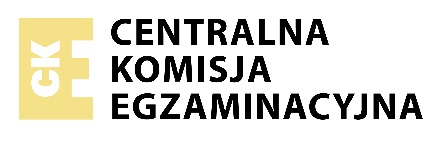 Instrukcja dla zdającegoObok każdego numeru zadania podana jest liczba punktów, którą można uzyskać za jego poprawne rozwiązanie.Odpowiedzi zapisuj na kartkach dołączonych do arkusza, na których zespół nadzorujący wpisał Twój numer PESEL.W razie pomyłki błędny zapis zapunktuj.  Zadanie 1. (0-5)  Usłyszysz dwukrotnie pięć wypowiedzi, które łączy temat sportu. Do każdej wypowiedzi 1-5 dopasuj odpowiadające jej zdanie A-F.   Uwaga: jedno zdanie zostało podane dodatkowo i nie pasuje do żadnej wypowiedzi.  Napisz numer wypowiedzi i odpowiednią literę, np. 0.A  Zdania  El/la hablanteA. es un monitor de gimnasia.B. anima a aprovechar una oportunidad.C. sugiere seguir su ejemplo para estar en forma.D. advierte del peligro de practicar deporte en exceso.E. cuenta su mala experiencia con un centro deportivo.F. habla de una nueva moda en el mundo del deporte.  Zadanie 2. (0-6)  Usłyszysz dwukrotnie cztery teksty. Z podanych odpowiedzi wybierz właściwą, zgodną z treścią nagrania.   Napisz numer zadania i odpowiednią literę, np. 0.A  Zadanie 1 do tekstu 1  1. ¿Cuál es el tema principal de la conversación?A. Un servicio inusual.B. La época de rebajas.C. El prestigio de ciertas profesiones.  Zadanie 2 do tekstu 2  2. Según la anécdota, Emilio Fernández “El Indio”A. diseñó la estatuilla del premio Óscar.B. se fue de México por motivos económicos.C. fue elegido como modelo gracias a una compatriota suya.  Zadanie 3 do tekstu 3  3. Según el texto, ¿cuál de estas preguntas sería la más difícil para un conductor?A. ¿Dónde está prohibido aparcar?B. ¿A qué velocidad se puede conducir?C. ¿Qué distancia hay que guardar entre dos coches en movimiento?  Zadania 4-6 do tekstu 4  4. Según Margarita, su blog se hizo popular gracias aA. su actitud hacia la vida.B. sus selfies con los pasajeros.C. la información que aporta sobre destinos interesantes.  5. Se puede deducir que las opiniones de los protagonistas de las historias que quiere publicar Margarita en su blogA. no le importan.B. son decisivas.C. le sorprenden.  6. Margarita escribe su blog paraA. destacar las ventajas de la profesión de azafata.B. criticar el comportamiento de algunos pasajeros.C. compartir recuerdos de momentos graciosos en su trabajo.  Zadanie 3. (0-4)  Usłyszysz dwukrotnie rozmowę przyjaciół. Na podstawie informacji zawartych w nagraniu uzupełnij luki w zdaniach 1-4, tak aby jak najbardziej precyzyjnie oddać sens wysłuchanego tekstu. Luki należy uzupełnić w języku hiszpańskim.  Uwaga: każdą lukę możesz uzupełnić maksymalnie trzema wyrazami.  Napisz numer zdania oraz odpowiednie uzupełnienie, np. 0. en clase  1. Cristina ---- las reglas del croquet.  2. Lo que le sorprende al chico es ---- que hace en Inglaterra.  3. El chico se queja ---- de las comidas.  4. Los chicos intercambian sus opiniones acerca de ---- en el extranjero.  Zadanie 4. (0-4)  Przeczytaj tekst. Dobierz właściwy nagłówek A -F do każdej oznaczonej części tekstu 1-4.  Uwaga: dwa nagłówki zostały podane dodatkowo i nie pasują do żadnej części tekstu.  Napisz numer części tekstu i odpowiednią literę, np. 0.A  NagłówkiA. Amplia oferta de estudios onlineB. Interacción en la enseñanza onlineC. Actualización constante de los contenidosD. Eficacia de los métodos de enseñanza a distanciaE. Flexibilidad en la distribución del tiempo de estudioF. Posibilidad de estudiar desde cualquier lugar del mundo    Razones para estudiar a distancia  1.  Los cursos de formación online no entienden de horarios, están abiertos las 24 horas. Esa es una de las principales ventajas que ofrecen frente a la enseñanza presencial. Esta comodidad horaria te permite estudiar cuando quieras, marcar tu propio ritmo de aprendizaje y repartir las horas, lo que ayuda considerablemente a compaginar tus estudios con tu vida personal.  2.   La formación online tampoco entiende de fronteras. No importa en qué país te encuentres ni dónde esté el centro de formación en el que quieras estudiar, lo único que necesitas es un ordenador con conexión a Internet. Esta modalidad puede suponer un ahorro importante de tiempo y de dinero, sobre todo para las personas que viven lejos de los centros universitarios.  3.   Otra de las claves del éxito de la formación a distancia está en que abarca prácticamente todos los niveles educativos y todas las disciplinas. En la actualidad, se imparten online miles de cursos de un increíble número de materias diferentes que presentan contenidos de forma accesible e interesante. Y no solo cursos, sino también títulos de Formación Profesional, grados y másters.  También es importante tener en cuenta que este tipo de estudios ofrece muchas herramientas que facilitan considerablemente la comunicación entre estudiantes y docentes y entre los mismos estudiantes. Gracias a los foros, chats y videoconferencias, el estudiante está en contacto directo tanto con los profesores como con sus compañeros de estudios durante todo el proceso de aprendizaje.  Zadanie 5. (0-7)  Przeczytaj cztery teksty A-D Wykonaj zadania 1-7 zgodnie z poleceniami.  Tekst A    24 horas en Caracas  Una mujer se acerca al policía.  -¿Podría ayudarme, por favor?  -Claro, señora. ¿Qué ha ocurrido?   -He perdido mi teléfono móvil. Creo que me lo han robado.  -¿Lo ha usado hoy?  -Sí, al bajar del taxi.  -Vamos adentro, señora.  Dentro hay mucha gente. El policía decide probar un viejo truco: coge su propio teléfono, le pregunta a la mujer el número del suyo y lo marca. Un teléfono móvil suena no lejos de ellos. Van al lugar donde está sonando. Hay una cola para la facturación de equipaje. Un hombre ve al policía y entonces se gira rápidamente mirando hacia la pantalla de llegadas y salidas. El policía se le acerca. El teléfono no deja de sonar...  Tekst B    La adicción al móvil en España  Según un estudio realizado recientemente, 1 de cada 4 jóvenes españoles presenta síntomas de adicción al móvil, tanto en su vida laboral como personal. Sin embargo, el mismo estudio revela que un 41% de los españoles creen que utilizan demasiado el móvil y están tomando medidas para cambiar esta situación. Por ejemplo, desactivan el sonido de los mensajes, apagan el teléfono durante la noche o se sirven de un nuevo tipo de aplicaciones creadas para ayudar a limitar el uso del smartphone.  ¿Te limitas el uso del móvil?  4% - No lo sé  25% - Sí, me esfuerzo por utilizarlo menos y lo consigo  16% - Sí, me esfuerzo por utilizarlo menos pero no lo consigo  17% - No, pero me gustaría  39% - No, y no tengo intención  Tekst C    Encuesta sobre hábitos de uso del móvil  Sexo: masculino   Edad: 19 años  1. ¿Lo utilizas mucho más de lo que deberías? - sí  2. ¿Miras la pantalla de tu móvil mientras comes? - no  3. ¿Sientes intranquilidad cuando no lo llevas contigo? - no  4. ¿Te duermes divirtiéndote con nuevas aplicaciones? - no  5. ¿Lo primero que haces al despertarte es consultar tu móvil? - sí  6. Si te lo dejas en casa, ¿vuelves para buscarlo? - sí  7. ¿Chateas cuando vas por la calle? - no  Si has contestado afirmativamente a más del 50% de estas preguntas, debes empezar a preocuparte. Probablemente eres adicto y esto puede influir negativamente en tu vida.  Tekst D    Opis obrazka: poniższy tekst jest wypowiedzią starego telefonu.  Así es, niños, en mi época no se trabajaba tanto como hoy. Teníamos contrato fijo, no trabajábamos fuera, nadie nos robaba y nadie nos echaba del trabajo al cabo de un año de servicio. No había peligro de rompernos la pantalla. Tampoco había aplicaciones de las que tenías que estar pendiente las 24 horas del día. La vida era más fácil.   Przeczytaj pytania 1-3. Dopasuj do każdego pytania właściwy tekst A-D.  Uwaga: jeden tekst nie pasuje do żadnego pytania.  Napisz numer pytania i odpowiednią literę, np. 0.A  ¿En qué texto1. se presentan síntomas de adicción al móvil?2. se habla de cómo se puede localizar al ladrón de un móvil?3. se mencionan soluciones que ayudan a hacer menos uso del móvil?  Przeczytaj wiadomość, którą Pablo wysłał do Javiera. Uzupełnij luki 4-7 zgodnie z treścią tekstów A-D, tak aby jak najbardziej precyzyjnie oddać ich sens. Luki należy uzupełnić w języku hiszpańskim.  Uwaga: każdą lukę możesz uzupełnić maksymalnie jednym wyrazem.  Napisz numer luki oraz odpowiednie uzupełnienie, np. 0. libro  ¡Hola, Javier!  Te mando unos textos que podríamos aprovechar en nuestra presentación sobre teléfonos. Poco a poco voy preparándola. Propongo empezar la clase con un poco de humor y presentar una historieta divertida. Su protagonista, que es un tipo de ----4 viejo, habla de sus experiencias laborales. Sería una introducción a la historia del teléfono. Luego, haríamos una encuesta sobre la adicción al móvil. ¿Sabías que yo también tengo síntomas de adicción? ¡He respondido positivamente a tres de las siete preguntas! Una de ellas se refería exactamente a lo que hago todos los días: en cuanto me ----5, miro la pantalla del móvil. He leído que la dependencia del móvil es un problema muy grave en España. Por suerte, mucha gente ya empieza a darse cuenta de eso y comienza a cambiar los malos hábitos. Según una estadística, yo pertenezco al ----6 por ciento de los usuarios que intentan limitar el uso del teléfono pero, desgraciadamente, todavía sin éxito. De verdad, no es fácil vivir sin smartphone.  Y para terminar. Me has pedido que te recomiende un libro para el verano. Lee “24 horas en Caracas”. Te mando un fragmento. Su acción se desarrolla en un ----7 y está relacionada con… ¡un teléfono! A ver si te gusta.  Abrazos,  Pablo  Zadanie 6. (0-5)  Przeczytaj tekst oraz zadania 1-5. Z podanych odpowiedzi A-D wybierz właściwą, zgodną z treścią tekstu.   Napisz numer zadania i odpowiednią literę, np. 0.A    Eso lo hace cualquiera  Ocurren a veces situaciones en las que lamentas no tener a mano una cámara que grabe los detalles del asunto. Una de esas ha ocurrido hoy. El caso es que estoy sentado en un banco enfrente de mi bar favorito, que es uno andaluz con fotos de toreros dentro y con una terraza en la que se está de maravilla. Estoy tranquilo, concentrado en la lectura, cuando un peatón disminuye el paso y se detiene delante de mí.  -Buenos días, don Arturo.  -Buenos días.  Levanto la mirada dispuesto a ser cortés con quien probablemente es un lector, y como tal merece mi atención y mi tiempo. Se trata de un hombre todavía joven, bien vestido, de apariencia atractiva y olor a colonia cara.  -Perdone que le moleste. Lo he visto aquí sentado y me he dicho: “Pues voy a saludarlo”.  -No sabe cómo se lo agradezco.  -Sinceramente, todavía no he leído nada suyo.   -No se preocupe -le dirijo la sonrisa automática-. Leerme no es obligatorio.  -Es que no tengo mucho tiempo. El trabajo, ya sabe... Mi mujer sí que tiene todos sus libros e incluso un autógrafo suyo.  -Pues salúdela de mi parte. Es un placer.  Intento volver al libro; pero en ese punto, el individuo mira a uno y otro lado, como para comprobar si estamos solos, y se sienta enfrente y se pone a hablarme con un tono conspirador.  -¿Puedo preguntarle algo?  -Por supuesto -respondo.  -¿Qué tengo que hacer para escribir una novela?  -¿Perdón?  -Una novela. Me gustaría escribir una.  -¿Le gustaría?  -Sí.  Lo miro detenidamente. No parece que se esté burlando de mí.  -¿Qué clase de novela quiere escribir?  -Ah, no sé. Por eso le pregunto.  Lo observo en silencio durante otros cinco segundos.  -¿Tiene alguna idea, algún argumento? -reacciono al fin-. ¿Algo que desee contar?  -No, y ese es mi problema. Quiero escribir una y no sé cuál.  Miro alrededor, buscando la cámara oculta. No puede ser, concluyo. Esto no es real. Pero el tipo sigue mirándome con ingenuidad.  -¿Qué autores le gustan? -pregunto.  -Pues no sé. Como le he dicho, no soy muy lector.   No me lo puedo creer.  -¿Y música? ¿No se le ha ocurrido componer música?   Entonces ese amable imbécil me da una respuesta clara y definitiva, que lo explica todo.   -Ya me gustaría. Pero eso no lo hace cualquiera... Para eso hay que valer.  1. Según el primer párrafo, cuando el hombre se paró delante de don Arturo, este estabaA. leyendo.B. grabando algo.C. tomando un café.D. mirando unas fotos.  2. El joven decidió saludar a don Arturo porqueA. pasaba por allí.B. quería pedirle un autógrafo.C. se sentía observado por el escritor.D. estaba sentado en el bar de enfrente.  3. El joven que se acercó al narradorA. estaba soltero.B. se encontraba en paro. C. tenía un aspecto cuidado.D. era aficionado a los libros de don Arturo.  4. A don Arturo los planes literarios del joven le parecenA. innovadores.B. razonables.C. aceptables.D. absurdos.  5. Del texto se deduce que el joven quiere ser escritor porqueA. se lo han aconsejado.B. considera que escribir novelas es fácil.C. la lectura siempre ha sido su gran pasión.D. ha comprobado que tiene talento para contar historias.  Zadanie 7. (0-4)  Przeczytaj tekst, z którego usunięto cztery zdania. Uzupełnij każdą lukę 1-4, wybierając właściwe zdanie A-E, tak aby otrzymać spójny i logiczny tekst.  Uwaga: jedno zdanie zostało podane dodatkowo i nie pasuje do żadnej luki.  Napisz numer luki i odpowiednią literę, np. 0.A    Un ejemplo de superación  Las olimpiadas no siempre son gloria, alegría y victoria. También hay derrota y tristeza. ----1 Un claro ejemplo de tal victoria es Derek Redmond, un atleta británico que compitió en los juegos de Barcelona y era favorito para ganar el oro de los 400 metros. ----2 Pero, desafortunadamente, a unos cien metros de la meta, el corredor sufrió un pinchazo en el tendón de la corva, conocido como el músculo de los atletas, y se cayó al suelo con muestras de gran dolor. Parecía que la carrera había acabado. ----3 Iban a ayudarle a retirarse de la pista y poner fin a su sufrimiento. No obstante, el atleta se levantó y, con un gran esfuerzo, cojeando por la pista, intentó continuar la carrera con un solo objetivo: llegar a la meta. En aquel momento, un espectador saltó desde la tribuna y empezó a ayudar a Redmond. ----4 65.000 personas, sorprendidas, eran testigos de la gran fuerza de voluntad del atleta y el amor y apoyo de su familiar más próximo.A. Ese hombre era su padre y juntos llegaron hasta la meta ante una increíble ovación.B. Los demás corredores ya habían llegado a la meta y los médicos se dirigían hacia el británico.C. Sin embargo, a veces no se necesita una medalla para saber que eres un ganador.D. El británico empezó a entrenar duro, convencido de que no iba a volver a pasar lo mismo.E. El atleta comenzó la carrera bien, veloz y constante como siempre.  Zadanie 8. (0-3)  Uzupełnij poniższe minidialogi 1-3. Wybierz spośród podanych opcji A-C brakującą wypowiedź lub jej fragment.  Napisz numer dialogu i odpowiednią literę, np. 0.A  1. X: ¿Me pasas aquella caja?  Y: ----  X: La de la derecha.A. ¿Qué?B. ¿Cuál? C. ¿Dónde?  2. X: ¿Sabes cómo funciona esta cámara de fotos?  Y: ---- Pues es muy fácil. Basta con apretar este botón.A. No mucho.B. Déjame ver.C. Como quieras.  3. X: Necesito un piso más grande.  Y: ---- Tiene un buen precio.  X: Es que está muy lejos del centro.A. ¿Por qué no te compras el del anuncio? B. Entonces tienes que mudarte.C. Sí, no estaría mal tener otro más pequeño.  Zadanie 9. (0-4)  W zadaniach 1-4 spośród podanych opcji wybierz wyraz, który poprawnie uzupełnia luki w obydwu zdaniach.   Napisz numer zadania i odpowiednią literę, np. 0.A  1.  Los ritmos latinos siempre me ---- de buen humor.  No sé qué ---- hoy en la tele.A. dejanB. hacenC. ponen  2.  Marina nunca ha ---- la guitarra.  Nunca me ha ---- la lotería.A. ganadoB. jugadoC. tocado  3.  Para la actuación de mañana necesito disfrazarme ---- pirata.  ¿Por qué no te has despedido ---- mí?A. de B. conC. por  4.  Si quieres participar en la excursión, tus padres tienen que firmar este ----.  No me gusta el ---- de Penélope Cruz en esta película, no va con ella.A. juegoB. papelC. documento  Zadanie 10. (0-3)  Przeczytaj tekst. Uzupełnij każdą lukę 1-3 jednym wyrazem. Przekształć wyraz podany w nawiasie w taki sposób, aby powstał spójny i logiczny tekst. Wymagana jest pełna poprawność gramatyczna i ortograficzna uzupełnianych wyrazów.  Napisz numer luki i odpowiednie uzupełnienie, np. 0. hablaban  En Aventur nos especializamos en campamentos de verano en el seno de la naturaleza, tanto en la sierra como en la costa. Este año tenemos algo especial: ¡un campamento multiaventura único, ----1 (dirigir) a chicos y chicas que deseen vivir experiencias inolvidables! Prepara el equipo para esos días: una tienda de campaña, un saco de dormir, una mochila mediana, un par de zapatillas para el río, varios ----2 (bañar) y unas botas para hacer senderismo, que te serán imprescindibles. ----3 (Hacer) un clic y ve el vídeo sobre las actividades que se pueden realizar en los campamentos de Aventur.  Zadanie 11. (0-3)  Uzupełnij zdania 1-3. Wykorzystaj w odpowiedniej formie wyrazy podane w nawiasach. Nie należy zmieniać kolejności podanych wyrazów, trzeba natomiast - jeżeli jest to konieczne - dodać inne wyrazy, tak aby otrzymać zdania logiczne i gramatycznie poprawne. Wymagana jest pełna poprawność ortograficzna uzupełnianych fragmentów.  Uwaga: każdą lukę możesz uzupełnić maksymalnie czterema wyrazami, wliczając w to wyrazy już podane.  Napisz numer zadania i odpowiednie uzupełnienie, np. 0. antes de salir  1. Esos vaqueros (a ti / quedar ) ---- muy bien. Además, hacen juego con la camiseta.  2. (Todo / problema) ---- que tienes se pueden solucionar fácilmente.  3. Para mí, las rosas son (flor / bonito) ---- del mundo.  Zadanie 12. (0-12)  Dowiedziałeś(-aś) się o planach zamknięcia klubu sportowego, w którym trenujesz.   Na swoim blogu:  - przedstaw powód zamknięcia klubu  - wyjaśnij, dlaczego, Twoim zdaniem, zamknięcie klubu jest złym pomysłem  - napisz, w jaki sposób zamierzasz ratować klub przed zamknięciem  - poproś czytelników bloga o inne pomysły dotyczące ratowania klubu przed zamknięciem i poinformuj, w jaki sposób mogą Ci je przekazywać.  Napisz swoją wypowiedź w języku hiszpańskim.  Rozwiń swoją wypowiedź w każdym z czterech podpunktów, tak aby osoba nieznająca polecenia w języku polskim uzyskała wszystkie wskazane w nim informacje. Pamiętaj, że długość wypowiedzi powinna wynosić od 80 do 130 wyrazów (nie licząc wyrazów podanych na początku wypowiedzi). Oceniane są: umiejętność pełnego przekazania informacji (5 punktów), spójność i logika wypowiedzi (2 punkty), zakres środków językowych (3 punkty) oraz poprawność środków językowych (2 punkty).  Podany początek  ¡Hola a todos!  Hoy tengo una mala noticia que daros. ¡Han decidido cerrar nuestro club deportivo!WYPEŁNIA ZESPÓŁ NADZORUJĄCYWYPEŁNIA ZESPÓŁ NADZORUJĄCYWYPEŁNIA ZESPÓŁ NADZORUJĄCYWYPEŁNIA ZESPÓŁ NADZORUJĄCYWYPEŁNIA ZESPÓŁ NADZORUJĄCYWYPEŁNIA ZESPÓŁ NADZORUJĄCYWYPEŁNIA ZESPÓŁ NADZORUJĄCYWYPEŁNIA ZESPÓŁ NADZORUJĄCYWYPEŁNIA ZESPÓŁ NADZORUJĄCYWYPEŁNIA ZESPÓŁ NADZORUJĄCYWYPEŁNIA ZESPÓŁ NADZORUJĄCYWYPEŁNIA ZESPÓŁ NADZORUJĄCYWYPEŁNIA ZESPÓŁ NADZORUJĄCYWYPEŁNIA ZESPÓŁ NADZORUJĄCYWYPEŁNIA ZESPÓŁ NADZORUJĄCYWYPEŁNIA ZESPÓŁ NADZORUJĄCYWYPEŁNIA ZESPÓŁ NADZORUJĄCY	KOD	PESEL	KOD	PESEL	KOD	PESEL	KOD	PESEL	KOD	PESEL	KOD	PESEL	KOD	PESEL	KOD	PESEL	KOD	PESEL	KOD	PESEL	KOD	PESEL	KOD	PESEL	KOD	PESEL	KOD	PESEL	KOD	PESEL	KOD	PESEL	KOD	PESEL	KOD	PESELEGZAMIN MATURALNYZ JĘZYKA HISZPAŃSKIEGOPoziom podstawowyArkusz pokazowyTermin: 4 marca 2022 r.Czas pracy: do 180 minutLiczba punktów do uzyskania: 60MJHP-P0-660-2203MJHP-P0-660-2203MJHP-P0-660-2203MJHP-P0-660-2203